Bulletin d’inscription No 4Cluny en BourgogneDu mercredi 2 et jeudi 3 octobre 2019Prix :	Membres colognotes	CHF	310.00	Membres sympathisants	CHF	340.00	Supplément chambre individuelle (en nombre limité)	CHF	40.00Dernier délai d’inscription et de paiement : 	VENDREDI 6 SEPTEMBRE 2019Paiement total à notre CCP 12-20824-0 « Club des Aînés » ou à notre compte auprès de UBS SA. IBAN CH57 0024 0240 9000 44J4 M.Veuillez compléter les deux dernières colonnes du tableau suivant, selon votre cas :Bulletin d’inscription à retourner à :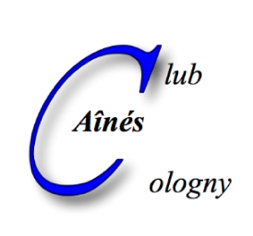 CLUB DES AINES DE COLOGNY4, chemin Faguilloncase postale 81223 Colognye-mail : info@ainescologny.chInternet : www.ainescologny.chNomPrénomMembre colognoteMembre sympathisantRubriqueCHF par personneX nombre de participantsTotalVOYAGEMembres colognotes310.00Membres sympathisants340.00Chambre individuelle supplément 40.00TOTAL à PAYERMadame Monique HÄUSERMANNChemin de Planta 51CH-1223 COLOGNYe-mail : m.hausermann@bluewin.ch